Study of School Turnaround (SST)______________________________________________Request for Documents and Files (RDF)District Director of Fiscal Services2007-08, 2008–09 and 2009–10 School YearsMay 2011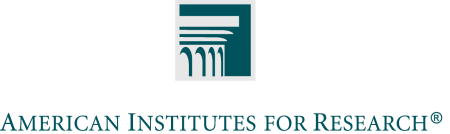 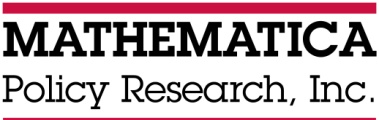 .One or more schools in your district have been selected to participate in a study of schools receiving School Improvement Grants through the federal American Recovery and Reinvestment Act of 2009. The study is being funded by the U.S. Department of Education to increase understanding of the change process by which schools turn around their performance. It is being conducted by the American Institutes for Research (AIR). AIR is collecting data on resource allocation, instructional strategies, and other relevant topics from about 60 case study schools around the nation. This Request for Documents and Files (RDF) is designed to collect information from your district’s fiscal system about the patterns of resource allocation across the schools in your district. You will receive a follow-up phone call from an AIR data collector assigned to your district who will:clarify any concerns or questions you may have regarding the study;review the data items that are being requested and identify the data format that is least burdensome for your district to provide; andidentify members of your staff who can provide specific data files and determine when and how they could be submitted.We will also visit each selected school and district each fall and follow up each spring (2010–13), so we may contact your district about both collecting these files and scheduling a visit at the same time. Please do not forward any data files or documents until you have spoken with the AIR data collector. Documents and Materials RequestedWe are requesting from you three documents/files, as described below:1. Detailed Expenditure and Revenue File(s) from 2007-08, 2008–09 and 2009–10*2. Chart of Accounts (corresponding to years of data above)3. School budgets for each of the following schools for this school year, 2010–11:[list case study schools in this district]We will honor confidentiality in all data handling, analysis and reporting, in accordance with the Education Sciences Reform Act of 2002, Title I, Subsection (c) of Section 183. Only aggregated figures will be released to the public. Individual district, school, and employee names will not be identified in any way. The identifiers in the data files will only be used to help us organize the information and conduct follow up inquiries with you.Detailed descriptions of the files we are requesting are provided below.Detailed Expenditure and Revenue File(s)We are interested in obtaining data on expenditures and revenue for the entire 2007-08, 2008–09 and 2009–10 school years (FY2008, FY2009, and FY2010). Specifically, we are interested in electronic files that provide a detailed breakdown of your district’s expenditures and revenues for that school year, for all schools and district functions. We are also interested in knowing, to the extent possible, the sources of revenues (federal, state, local, and private) that are used to support various components of the expenditure in these schools. Thus, we will need to obtain a comprehensive and complete set of files on your district’s expenditures.On the revenue side, we need to break down total revenues received by your district from federal, state, local, and private sources (e.g., foundations). On the expenditure side, we need to obtain sufficient information to allow us to determine the total operating expenditures for the schools in your district for the 2009–10 school year (i.e., FY2010) broken down by, for example, the following: Revenue source (e.g., federal program funds such as Title I, School Improvement Grants, Title II, or Title III, state aid, local taxes)Object of expenditure (e.g., salaries of classified and certified staff, benefits, instructional materials, purchased services, capital equipment)Job codes (e.g., principals, teachers, instructional aides, and custodial staff) Function (e.g., instruction, administration, instructional support, operations & maintenance)Activity (e.g., professional development, extended day programs)Location (e.g., school site or central district office)To clarify our request, we have provided a sample report that was produced from the type of data file we are requesting (see Attachment A). We will use your State Accounting Manual and Chart of Accounts to interpret, organize, and aggregate the data in our analysis. *Note that we plan to request expenditure files one additional time over the course of the study, in the Fall of 2012 for the 2011–12 school year.Chart of Accounts To interpret and analyze your district’s expenditure/revenue file(s), we will need to know the account codes used by your state (e.g., State Accounting Manual) and/or district—particularly the revenue and fund codes, site codes (i.e., school or location codes), object of expenditure codes, and function codes. If you follow the State Accounting Manual, we should be able to obtain this from a centralized source in your state. If you use any account codes specific to your district, we will need to know how to interpret those codes. If the codes from the 2008–09 fiscal year differ from the 2009–10 fiscal year, please provide a chart of accounts for both years.School budgetsThe schools listed above from your district have been selected to be case study schools for this study. For these schools, we would like to know what expenditures were planned for this school year, 2010–11, from what funding sources. Please provide this information in whatever form it is available.Submission of data files/documentsOnce you or members of your staff have gathered all the requested items, please forward them to your data collector. We would prefer electronic files when possible, but please send us the information in whatever form it is available.Option 1: Electronic files. Data can be in ASCII (text) format, or in spreadsheet (e.g., Excel) or word processing files (e.g., MS Word). Please indicate the type of file and format (Windows/Macintosh). Data could be sent on a CD in the preprinted FedEx envelope provided, or by email as an attachment to your data collector. Larger files may be sent through AIR’s FTP web site at [fill in address]. The AIR data collector should be able to answer any questions you might have about any of these alternatives. Option 2: Pre-existing printed reports. Hard copies could be sent in the preprinted FedEx envelope provided.If returning materials to us by mail, please use the attached FedEx return envelope addressed to: Study of School TurnaroundDr. Kerstin Carlson Le Floch, Project DirectorAmerican Institutes for Research (AIR)1000 Thomas Jefferson Street, NWWashington DC 20007Questions or concerns? Please call our toll-free number [1.800.XXX.XXXX] to contact an AIR data collector.Thank you for your time and assistance.Attachment ASample Revenue and Expenditure Reports Extracted from a District Fiscal File Year: 2003FUNDGROUPLOCATIONYEARREVENUEFUNCTIONOBJECTDescriptionBudgetExpenditures Year to DateBudget
BalanceFEDERAL PROGRAM REVENUESFEDERAL PROGRAM REVENUESFEDERAL PROGRAM REVENUESFEDERAL PROGRAM REVENUESFEDERAL PROGRAM REVENUESFEDERAL PROGRAM REVENUES7511 NCLB Title 1 - BASIC GRANT7511 NCLB Title 1 - BASIC GRANT10901875114511999TITLE I BASIC1,785,548.00416,716.001,368,832.00TOTALS FOR MAJ OBJ:TOTALS FOR MAJ OBJ:TOTALS FOR MAJ OBJ:TOTALS FOR MAJ OBJ:TOTALS FOR MAJ OBJ:TOTALS FOR MAJ OBJ:9001,785,548.00416,716.001,368,832.00TOTALS FOR FUND: TOTALS FOR FUND: TOTALS FOR FUND: TOTALS FOR FUND: TOTALS FOR FUND: TOTALS FOR FUND: 100.00416,716.000.00TOTAL REVENUESTOTAL REVENUESTOTAL REVENUESTOTAL REVENUESTOTAL REVENUESTOTAL REVENUES1,785,548.00416,716.001,368,832.00EXPENDITURESEXPENDITURESEXPENDITURESEXPENDITURES10108875111000131TEACHERS0.0012,952.23-12,952.23
0.0010136875111000131TEACHERS0.0019,692.68-19,692.6810408875111000131TEACHERS0.0035,505.46-35,505.4610730875111000131TEACHERS0.0013,889.88-13,889.8810930875111000131TEACHERS0.001,782.42-1,782.4210980875111000131TEACHERS0.005,689.32-5,689.3210999875111000131TEACHERS199,000.000.00199,000.00
-------------TOTALS FOR OBJECT:TOTALS FOR OBJECT:TOTALS FOR OBJECT:TOTALS FOR OBJECT:TOTALS FOR OBJECT:TOTALS FOR OBJECT:131199,000.0089,511.99109,488.0110160875111000300PROF/TECH SERV0.00225.00-225.0010999875111000300PROF/TECH SERV900.000.00
-------------900.00
-------------TOTALS FOR OBJECT:TOTALS FOR OBJECT:TOTALS FOR OBJECT:TOTALS FOR OBJECT:TOTALS FOR OBJECT:TOTALS FOR OBJECT:300900.00225.00675.0010108875111000610SUPPLIES (GEN)0.00420.40-420.4010110875111000610SUPPLIES (GEN)0.002,333.32-2,494.8110112875111000610SUPPLIES (GEN)0.002,475.15-2,856.0510408875111000610SUPPLIES (GEN)0.003,655.07-3,823.3510730875111000610SUPPLIES (GEN)0.006,693.09-9,181.3410930875111000610SUPPLIES (GEN)0.00-980.80286.7710931875111000610SUPPLIES (GEN)0.001,822.51-1,822.5110980875111000610SUPPLIES (GEN)0.0078.90-78.9010999875111000610SUPPLIES (GEN)144,021.000.00144,021.00TOTALS FOR OBJECT:TOTALS FOR OBJECT:TOTALS FOR OBJECT:TOTALS FOR OBJECT:TOTALS FOR OBJECT:TOTALS FOR OBJECT:610144,021.0034,818.38103,183.2510108875112100891IN-SERVICE0.000.000.0010999875112100891IN-SERVICE7,000.000.00
-------------7,000.00
-------------TOTALS FOR OBJECT:TOTALS FOR OBJECT:TOTALS FOR OBJECT:TOTALS FOR OBJECT:TOTALS FOR OBJECT:TOTALS FOR OBJECT:8917,000.000.007,000.00TOTALS FOR FUND:TOTALS FOR FUND:TOTALS FOR FUND:TOTALS FOR FUND:TOTALS FOR FUND:TOTALS FOR FUND:100.00798,712.670.00TOTAL EXPENDITURESTOTAL EXPENDITURESTOTAL EXPENDITURESTOTAL EXPENDITURESTOTAL EXPENDITURESTOTAL EXPENDITURESTOTAL EXPENDITURES1,785,548.00798,712.67955,914.94